ESCOLA MUNICIPAL INFANTIL PREFEITO ALCIDES FERRARI.DISCIPLINA: ARTESPROFESSORA: ELISÂNGELA MASQUIO.ALUNO (A):________________________________________ SÉRIE: PRÉ 2 ATIVIDADE: DIA DO ÍNDIO 19 DE ABRIL.NA DATA DO DIA 19 DE ABRIL COMEMORAMOS O DIA DO ÍNDIO, PINTE O ROSTO DO ÍNDIO E DEPOIS COLE EM UM PEDAÇO DE PAPELÃO E RECORTE NOS PONTILHADOS, BRINQUE MONTANDO O QUEBRA - CABEÇA.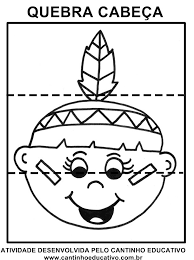 